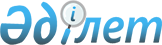 О признании утратившими силу некоторых приказов Министерства по инвестициям и развитию Республики КазахстанПриказ Министра индустрии и инфраструктурного развития Республики Казахстан от 15 мая 2019 года № 299. Зарегистрирован в Министерстве юстиции Республики Казахстан 17 мая 2019 года № 18688
      В соответствии с пунктом 2 статьи 27 Закона Республики Казахстан от 6 апреля 2016 года "О правовых актах" ПРИКАЗЫВАЮ:
      1. Признать утратившими силу: 
      1) приказ Министра по инвестициям и развитию Республики Казахстан от 30 апреля 2015 года № 568 "Об утверждении стандарта государственной услуги "Выдача заключения о подтверждении отнесения импортируемых на территорию Республики Казахстан с территории государств-членов Таможенного союза товаров к товарам, предназначенным для промышленной переработки в легкой, горно-металлургической, химической, фармацевтической, деревообрабатывающей отраслях промышленности, а также машиностроении и стройиндустрии" (зарегистрирован в Реестре государственной регистрации нормативных правовых актов за № 11474, опубликован 12 августа 2015 года в информационно-правовой системе "Әділет");
      2) приказ исполняющего обязанности Министра по инвестициям и развитию Республики Казахстан от 28 мая 2015 года № 618 "Об утверждении регламента государственной услуги "Выдача заключения о подтверждении отнесения импортируемых на территорию Республики Казахстан с территории государств-членов Таможенного союза товаров к товарам, предназначенным для промышленной переработки в легкой, горно-металлургической, химической, фармацевтической, деревообрабатывающей отраслях промышленности, а также машиностроении и стройиндустрии" (зарегистрирован в Реестре государственной регистрации нормативных правовых актов за № 11611, опубликован 12 августа 2015 года в информационно-правовой системе "Әділет").
      2. Комитету индустриального развития и промышленной безопасности Министерства индустрии и инфраструктурного развития Республики Казахстан в установленном законодательством порядке обеспечить:
      1) государственную регистрацию настоящего приказа в Министерстве юстиции Республики Казахстан.
      2) в течение десяти календарных дней со дня государственной регистрации настоящего приказа направление на казахском и русском языках в Республиканское государственное предприятие на праве хозяйственного ведения "Институт законодательства и правовой информации Республики Казахстан" для официального опубликования и включения в Эталонный контрольный банк нормативных правовых актов Республики Казахстан.
      3) размещение настоящего приказа на интернет-ресурсе Министерства индустрии и инфраструктурного развития Республики Казахстан.
      3. Контроль за исполнением настоящего приказа возложить на курирующего вице-министра индустрии и инфраструктурного развития Республики Казахстан.
      4. Настоящий приказ вводится в действие по истечении десяти календарных дней после дня его первого официального опубликования. 
      "СОГЛАСОВАНO"
Министерство цифрового развития,
оборонной и аэрокосмической
Республики Казахстан
					© 2012. РГП на ПХВ «Институт законодательства и правовой информации Республики Казахстан» Министерства юстиции Республики Казахстан
				
      Министр индустрии и
инфраструктурного развития
Республики Казахстан 

Р. Скляр
